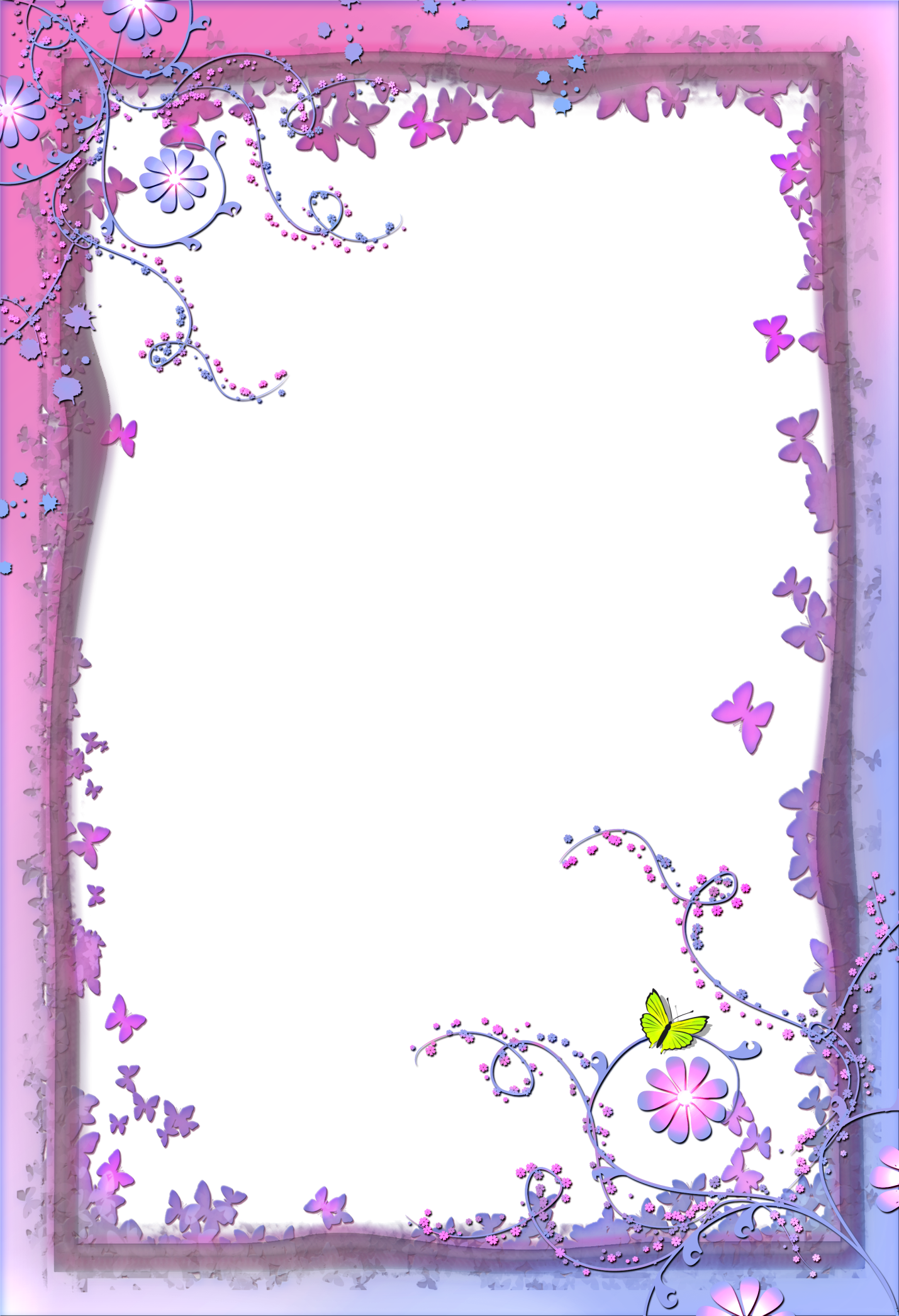                      ЭССЕ НА ТЕМУ: «МОЯ ПРОФЕССИЯ – ВОСПИТАТЕЛЬ»Воспитателя МДОУ д/с № 5 «Малыш»                            г. Касли         Журавлевой Ларисы Борисовны Кого так любят «почемучки»
И уважают непоседы?
К кому детишки тянут ручки?
Кто знает детские секреты?
Ответ один – ходите в садик!
Народ там добрый и веселый.
Все дети знают: воспитатель –
Все лучшее, что есть до школы!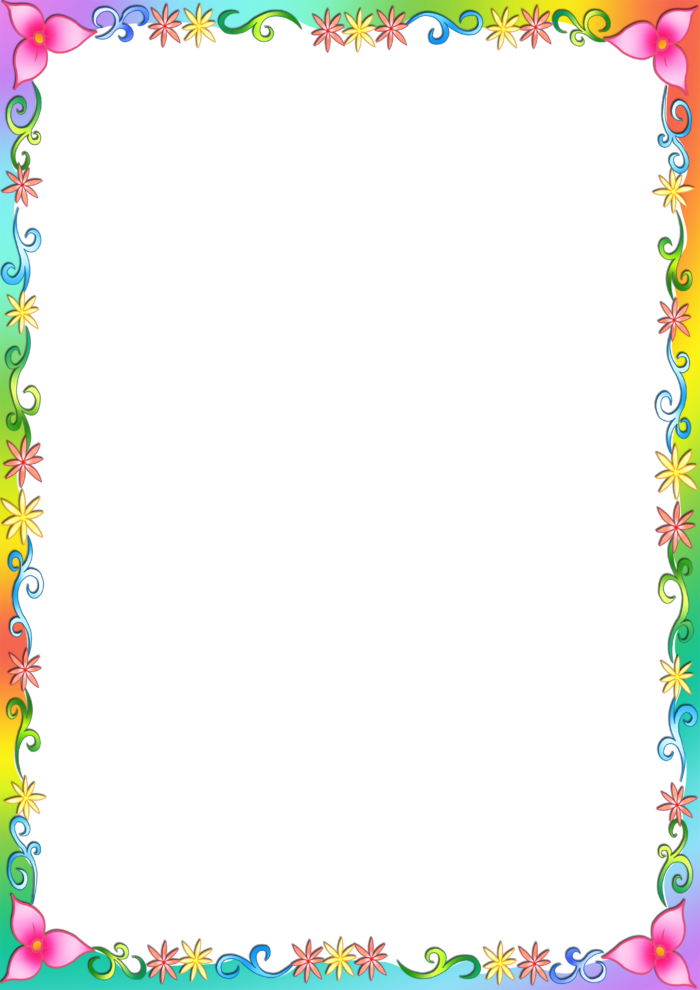       Почему я выбрала профессию воспитателя? Это было так давно, и так недавно, словно мне задали этот вопрос – перед выпускным вечером. Прошло так много лет, а я даже никогда не задумывалась над этим вопросом.  И всё же  почему?       А наверно потому, что всё начинается с детства. В детстве мы много мечтаем, играем, веселимся, радуемся, нам интересно всё,  и я не исключение. В детстве я очень любила играть, как все девочки в дочки-матери, любила учить младших ребятишек, и им это очень нравилось, они тянулись ко мне. И при выборе профессии я долго не думала, да и старшая сестра постоянно говорила – « посмотри, как тебя любят дети». Вот я и поступила после школы в 1985 году в Челябинское педагогическое училище №2. Учиться было очень интересно. Я и не представляла, что воспитатель должен делать так много всего. Но мне это нравилось.        После окончания училища я начала работать в небольшом, но уютном детском саду, у нас была одна группа, но детки были разного возраста. Придя  первый раз на работу, я очень боялась, как примут меня дети. А ребятишки оказались такие приветливые, такие спокойные. Старшие дети наперебой показывали всё, что у них есть, что они умеют делать, в какие игры они умеют играть, а младшие уселись ко мне на колени, кто-то гладил меня, кто-то смотрел мне в глаза, как бы успокаивая меня.  Я даже прослезилась, потому что поняла, они приняли меня, я стала для них своя с первого дня. Кому то я была как сестра, кому то, как мама. Домой я летела на крыльях, так хотелось похвастаться, что у меня всё отлично!!!        И сейчас, когда за плечами уже так много всего, я остаюсь преданна своей выбранной когда-то в юности профессии – воспитатель. Наша профессия добрая, светлая, ласковая и почётная!         Теперь я могу сказать, что самое главное в нашей профессии, любить детей, такими, какие они есть, уметь увидеть  в каждом малыше что-то своё, особенное. Ведь каждый ребёнок гениальный, талантливый, открытый всему новому. И нам воспитателям надо суметь раскрыть талант ребенка, сделать из них маленьких звездочек, научить уважать себя и близких людей, ценить дружбу, вселить в него надежду и показать, как его все любят. Я люблю своих воспитанников, мне важно всё, что волнует, тревожит и радует их. Иду на работу как домой, потому, что я знаю, что меня ждут, что я нужна, что мне доверяют. А ещё работая с детьми, я не замечаю своего возраста, мне кажется, я всё та же озорная девчонка.           Мне хочется сказать  ещё, что  настоящий воспитатель, должен быть с открытой душой и добрым сердцем, внимательным и великодушным, организованным и ответственным, способным и серьёзным, пунктуальным и правдивым, инициативным, артистичным и активным, талантливым и коммуникабельным. Творчески работать, создавать уют, тепло и комфорт каждому ребёнку,  и конечно обладать большим  терпением.          Только мы воспитатели сможем превратить детский сад «в островок счастливого детства». Ведь дети – наше будущее! И всем нам совсем не безразлично, какими они вырастут.          А закончить свое эссе, я хочу  стихотворением, которое  прочитала в интернете, и оно мне очень, очень понравилось.Кто придумал судить о возрасте,
По числу прожитых лет?
Ну, а если ты полон бодрости,
Если любишь ты белый свет,
Если мир ты наполнил красками,
Где отсутствует черный цвет,
Если ты не скудеешь ласками,
И мечтателен, как поэт,
Если ты стремишься к новому,
И тебя не влечет покой,
Воспитатель тогда от Бога ты,
Оставайся всегда такой. 